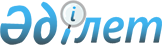 "Ұлттық әл-ауқат қорын қоспағанда, мемлекет бақылайтын акционерлік қоғамдардағы корпоративтік басқарудың үлгілік кодексін бекіту туралы" Қазақстан Республикасы Ұлттық экономика министрінің 2018 жылғы 5 қазандағы № 21 бұйрығына өзгеріс енгізу туралыҚазақстан Республикасы Ұлттық экономика министрінің м.а. 2022 жылғы 15 шiлдедегi № 49 бұйрығы. Қазақстан Республикасының Әділет министрлігінде 2022 жылғы 19 шiлдеде № 28842 болып тіркелді
      БҰЙЫРАМЫН:
      1. "Ұлттық әл-ауқат қорын қоспағанда, мемлекет бақылайтын акционерлік қоғамдардағы корпоративтік басқарудың үлгілік кодексін бекіту туралы" Қазақстан Республикасы Ұлттық экономика министрінің 2018 жылғы 5 қазандағы № 21 бұйрығына (Нормативтік құқықтық актілерді мемлекеттік тіркеу тізілімінде № 17726 болып тіркелген) мынадай өзгеріс енгізілсін:
      көрсетілген бұйрықпен бекітілген Ұлттық әл-ауқат қорын қоспағанда, мемлекет бақылайтын акционерлік қоғамдардағы корпоративтік басқарудың үлгілік кодексінде:
      3-тармақ мынадай редакцияда жазылсын: 
      "3. Ұлттық әл-ауқат қорын қоспағанда, мемлекет бақылайтын акционерлік қоғамдар Кодекске сәйкес корпоративтік басқару кодекстерін бекітеді, сондай-ақ корпоративтік басқаруға кемінде үш жылда бір рет тәуелсіз бағалау жүргізеді, оның нәтижелерін акционерлік қоғамдардың интернет-ресурсында орналастырады.".
      2. Мемлекеттік активтерді басқару саясаты департаменті заңнамада белгіленген тәртіппен:
      1) осы бұйрықты Қазақстан Республикасының Әділет министрлігінде мемлекеттік тіркеуді;
      2) осы бұйрықты Қазақстан Республикасы Ұлттық экономика министрлігінің интернет-ресурсында орналастыруды;
      3) осы бұйрық Қазақстан Республикасының Әділет министрлігінде мемлекеттік тіркелгеннен кейін он жұмыс күні ішінде осы тармақтың 1) және 2) тармақшаларында көзделген іс-шаралардың орындалуы туралы мәліметтерді Қазақстан Республикасы Ұлттық экономика министрлігінің Заң департаментіне ұсынуды қамтамасыз етсін.
      3. Осы бұйрықтың орындалуын бақылау жетекшілік ететін Қазақстан Республикасының Ұлттық экономика вице-министріне жүктелсін.
      4. Осы бұйрық алғашқы ресми жарияланған күнінен кейін күнтізбелік он күн өткен соң қолданысқа енгізіледі.
       "КЕЛІСІЛДІ"
      Қазақстан Республикасының
      Қаржы министрлігі
					© 2012. Қазақстан Республикасы Әділет министрлігінің «Қазақстан Республикасының Заңнама және құқықтық ақпарат институты» ШЖҚ РМК
				
      Қазақстан Республикасы Ұлттық экономика министрінің м.а.

Т. Жаксылыков
